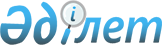 О внесении изменений в постановление акимата города Петропавловска от 11 декабря 2007 года N 1982 "Об утверждении стандарта оказания государственной услуги "Назначение жилищной помощи" государственным учреждением "Отдел занятости и социальных программ города Петропавловска"
					
			Утративший силу
			
			
		
					Постановление акимата города Петропавловска Северо-Казахстанской области от 8 сентября 2008 года N 1515. Зарегистрировано Управлением юстиции города Петропавловска Северо-Казахстанской области 9 октября 2008 года N 13-1-127. Утратило силу - постановлением акимата города Петропавловска Северо-Казахстанской области от 31 августа 2012 года N 1825

      Сноска. Утратило силу - постановлением акимата города Петропавловска Северо-Казахстанской области от 31.08.2012 N 1825      В соответствии со статьей 28 Закона Республики Казахстан от 24 марта 1998 года N 213-I "О нормативных правовых актах", акимат города ПОСТАНОВЛЯЕТ : 

      1. Внести в постановление акимата города Петропавловска от 11 декабря 2007 года N 1982 "Об утверждении стандарта оказания государственной услуги "Назначение жилищной помощи государственным учреждением "Отдел занятости и социальных программ города Петропавловска" (зарегистрировано в государственном реестре за N 13-1-93 от 11 января 2008 года, опубликовано в газетах "Проспект СК" N 5-6 от 1 февраля 2008 года, "Қызылжар нұры" N 5 от 1 февраля 2008 года) следующие дополнения: 

      пункт 12 дополнить следующего содержания: 

      "Семьи (лица), имеющие право на компенсацию затрат на капитальный ремонт общего имущества кондоминиума, кроме вышеперечисленных документов, дополнительно представляют: 

      1) копию заключения отдела жилищно-коммунального хозяйства о необходимости проведения отдельных видов капитального ремонта общего имущества объекта кондоминиума; 

      2) копию договора на проведение капитального ремонта общего имущества кондоминиума, заключенного между собственником жилья, кооперативом собственников жилья и организацией, осуществляющей ремонтные работы; 

      3) копию акта приема-передачи произведенных работ по капитальному ремонту общего имущества кондоминиума; 

      4) справка от управляющего кондоминиума о фактических затратах заявителя за произведенный капитальный ремонт общего имущества объекта кондоминиума." 

      2. Контроль за исполнением настоящего постановления возложить на первого заместителя акима города Сарсембаева А.З. 

      3. Настоящее постановление вводится в действие по истечении десяти календарных дней со дня его первого официального опубликования.       И.о. акима города                 Т. Кульжанова 
					© 2012. РГП на ПХВ «Институт законодательства и правовой информации Республики Казахстан» Министерства юстиции Республики Казахстан
				